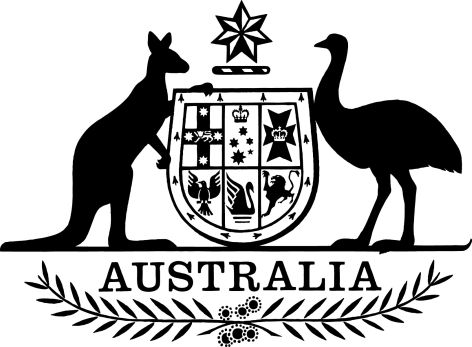 Federal Financial Relations (National Partnership Payments—2020-21 Payment No. 12) Determination 2021I, Michael Sukkar, Assistant Treasurer, Minister for Housing and Minister for Homelessness, Social and Community Housing, make the following determination.Dated 31 March 2021Michael SukkarAssistant Treasurer, Minister for Housing and Minister for Homelessness, Social and Community HousingContentsPart 1—Preliminary	11  Name		12  Commencement	13  Authority	14  Definitions	1Part 2—Determination of national partnership payments	15  Determination of national partnership payments	2Part 1—Preliminary1  Name		This instrument is the Federal Financial Relations (National Partnership Payments—2020-21 Payment No. 12) Determination 2021.2  Commencement	(1)	Each provision of this instrument specified in column 1 of the table commences, or is taken to have commenced, in accordance with column 2 of the table. Any other statement in column 2 has effect according to its terms.Note:	This table relates only to the provisions of this instrument as originally made. It will not be amended to deal with any later amendments of this instrument.	(2)	Any information in column 3 of the table is not part of this instrument. Information may be inserted in this column, or information in it may be edited, in any published version of this instrument.3  Authority		This instrument is made under the Federal Financial Relations Act 2009.4  DefinitionsNote:	Paragraph 13(1)(b) of the Legislation Act 2003 has the effect that expressions have the same meaning in this instrument as in the Federal Financial Relations Act 2009 as in force from time to time.		In this instrument:the Act means the Federal Financial Relations Act 2009.Part 2—Determination of national partnership paymentsNote 1:	A determination in this Part is made under subsection 16(1) of the Act.Note 2:	A payment of the amounts determined in this Part is proposed to be made in April 2021.5  Determination of national partnership payments		Each item of the following table specifies an amount to be paid to the State mentioned in that item for the purpose of making a grant of financial assistance to that State as specified in subsection 16(1) of the Act.Commencement informationCommencement informationCommencement informationColumn 1Column 2Column 3ProvisionsCommencementDate/Details1.  The whole of this instrumentThe day this instrument is registered.ItemStateDetermined amount of national partnership payments1New South Wales$555,332,376.212Victoria$410,035,448.883Queensland$318,336,006.494Western Australia$163,646,462.635South Australia$100,647,739.906Tasmania$35,586,247.467Australian Capital Territory$4,322,091.498Northern Territory$76,267,950.299Total$1,664,174,323.35